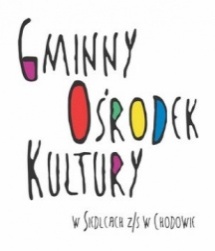 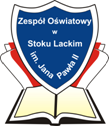 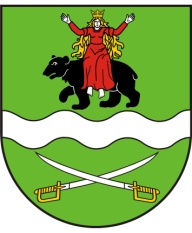 REGULAMIN VIII MIĘDZYSZKOLNEGO FESTIWALUKOLĘD I PASTORAŁEK SZKÓŁ GMINY SIEDLCE„ZAŚPIEWAJMY JEZUSKOWI”pod honorowym patronatem Wójta Gminy SiedlceKonkurs odbędzie się w dniu:10. I. 2024 r. – przesłuchania konkursoweOrganizatorem konkursu jestZespół Oświatowy im. Jana Pawła II w Stoku LackimorazGminny Ośrodek Kultury w Siedlcach z/s w Chodowie UWAGA: Przesłuchania konkursowe odbędą się 10 stycznia 2024r.w Zespole Oświatowym im. Jana Pawła II w Stoku LackimWARUNKI ZGŁOSZENIA1. Konkurs przeznaczony jest dla uczniów kl. I - VIII szkół podstawowych, oddziałów przedszkolnych oraz przedszkoli w Gminie Siedlce.2.  W konkursie mogą wziąć udział: soliści, duety i zespoły wokalne i wokalno-instrumentalne.przedszkole i oddziały przedszkolne,klasy I-III,Klasy IV – VIKlasy VII - VIII.4. Zgłoszeniem na konkurs jest wypełniona karta uczestnictwa wyłącznie w wersji elektronicznej na załączonym formularzu (zał. nr 1) i przesłana do dnia 19 XII 2023 r. pocztą lub e-mailem na adres koledfestiwal@gmail.com  oraz dostarczenie (najpóźniej w dniu konkursu) podpisanych przez rodziców uczestników oświadczeń o przetwarzaniu danych osobowych (zał. nr 2).5. Zgłoszenie powinno zawierać:   Informacje o składzie zespołu: nazwa i rodzaj / np. zespół wokalno – instrumentalny/; solista podaje  nazwisko, imię oraz klasę;  Grupa wiekowa (uczniowie klas  VII – VIII, IV-VI, , klas I-III; uczniowie klas 0 i przedszkoli);   Repertuar (tytuł utworu);  Imię i nazwisko nauczyciela (opiekuna);  Dokładne określenie potrzeb technicznych;  Dokładny adres zwrotny, nr telefonu lub e- mail do celów korespondencyjnych;  Stwierdzenie: „Oświadczam, że treść regulaminu VII KK i P ZAŚPIEWAJMY JEZUSKOWI JEST MI ZNANA”.6. Organizatorzy zapewniają uczestnikom tylko obsługę akustyczną.7. Organizatorzy nie pokrywają kosztów podróży i pobytu uczestnikom konkursu.WARUNKI UCZESTNICTWA1. Uczestnicy konkursu zobowiązani są do zaprezentowania dowolnie wybranej kolędy lub pastorałki.2. Dopuszcza się możliwość wykonania kolędy zagranicznej.3. Dopuszcza się użycie podkładu muzycznego lub akompaniamentu „na żywo”.4. Czas prezentacji nie może przekraczać 5 minut.5. Utwór podany na karcie zgłoszenia jest programem obowiązującym i nie podlega zmianom.6. Niezastosowanie się do któregoś z punktów regulaminu powoduje dyskwalifikację. PRZEBIEG KONKURSU1. Konkurs składa się z dwóch etapów: I etap – szkolny; II – etap – międzyszkolny – finał konkursu.2.Do pierwszego etapu dopuszcza się wszystkich chętnych, spełniających wymagania formalne.3.Do drugiego etapu wchodzą najlepsi uczestnicy przesłuchań szkolnych. Z każdej kategorii wiekowej po dwóch przedstawicieli (po ośmiu przedstawicieli/ podmiotów wykonawczych  z każdej szkoły)4.Z każdej kategorii wiekowej może zostać zgłoszonych dwóch uczestników- jeden solowy, drugi zespołowy. 5.Przedstawicieli każdej grupy wiekowej tworzy zespół składający się z max 14 członków lub solista. Organizatorzy  przewidują odrębny podział na kategorię solistów i zespoły. 6.Kandydaci występują w kolejności ustalonej przez organizatorów.7. Opiekunowie uczestników zobowiązani są do dostarczenia podkładów muzycznych wykonywanych utworów na dowolnie wybranym nośniku (płyta CD, pendrive) lub drogą elektroniczną na wskazany adres e-mail koledfestiwal@gmail.com do dnia 8 stycznia 2024rREGULAMIN OBRAD JURY1.Jury ocenia prezentacje w skali od 1 do 10.2.Oceny jury są tajne.3.Werdykty wydane na podstawie ocen jury są ostateczne.Ocenie będzie podlegało:  Poczucie rytmu, muzykalność i warunki głosowe wykonawców; Poprawność i estetyka wykonania(intonacja, dykcja, postawa, znajomość tekstu i melodii); Oryginalność w wyborze i wykonaniu utworu oraz zgodność tematyki utworów z charakterem festiwalu; Wykorzystanie instrumentów muzycznych lub podkładu muzycznego.  ogólny wyraz artystycznyNAGRODY I WYRÓŻNIENIAPowołane przez organizatorów jury może przyznać:GRAND PRIX KONKURSU;Trzy nagrody /I, II, III miejsce/ w poszczególnych kategoriach wiekowych; Wyróżnienia w poszczególnych kategoriach.Zgłoszenia prosimy przesyłać na adres:Zespół Oświatowy im Jana Pawła II w Stoku Lackimul. Siedlecka 135, 08-110 Siedlcelub drogą elektronicznąe-mail: koledfestiwal@gmail.comtelefon do koordynatora konkursu p. Katarzyny Marciniuk: 508556720Informacje na temat konkursu znajdziecie państwo na stronie internetowej szkoły: www.stokgminasiedlce.plZałącznik nr 1Pieczątka SzkołyKARTA ZGŁOSZENIOWA DO KONKURSU 
„ZAŚPIEWAJMY JEZUSKOWI”Nazwa i adres szkoły:……………………………………………………………………………….…………………………………………………………………………………………………………………………………………………………………………………….Właściwe zaznaczyć⁯ zespół wokalny 		⁯ solista ⁯               zespół wokalno-instrumentalnyImiona i nazwiska członków zespołu/imię i nazwisko solisty……………………………………………………… , kl. …………………………………………………………… , kl. …………………………………………………………… , kl. ………………………………………………………….... , kl. ………………………………………………………….... , kl. ………………………………………………………….... , kl. ………………………………………………………….... , kl. ………………………………………………………….... , kl. ………………………………………………………….... , kl. ………………………………………………………….. , kl. ………………………………………………………...... , kl. …………………………………………………………... , kl. ………………………………………………………....... , kl. …………………………………………………………... , kl. ……Tytuł utworu……………………………………………………………………………………………………….………………………….Imię i nazwisko opiekuna…………………………………………………………………………………………… tel.    ……………………...……….Ewentualne potrzeby techniczne………………………………………………………………………………………….……………….………………………Oświadczenie o zapoznaniu się z regulaminemOświadczam, że treść regulaminu VIII Międzyszkolnego Konkursu 
Kolęd i Pastorałek „Zaśpiewajmy Jezuskowi” jest mi znana.……………..………………………								                                                            Data i podpis Załącznik nr 2OŚWIADCZENIE UCZESTNIKA KONKURSU O WYRAŻENIU ZGODY NA PRZETWARZANIE DANYCH OSOBOWYCH I WYKORZYSTYWANIE WIZERUNKU DO CELÓW PROMOCYJNYCH KONKURSUW związku z przystąpieniem do VIII edycji FESTIWALU KOLĘD I PASTORAŁEK SZKÓŁ GMINY SIEDLCE  „ZAŚPIEWAJMY JEZUSKOWI”, wyrażam zgodę na przetwarzanie  danych osobowych mojego dziecka ………………………….……………………………….IMIĘ I NAZWISKO DZIECKA/ UCZESTNIKA KONKURSUOświadczam, iż:  wyrażam zgodę na gromadzenie, przetwarzanie i przekazywanie  danych osobowych mojego dziecka, zgodnie z ustawą z dnia 29 sierpnia 1997r. o ochronie danych osobowych Dz. U. z 2002r.Nr 101, poz.926 z późn. zm.;2. Wyrażam zgodę na wykorzystywanie wizerunku mojego dziecka przez organizatorów do celów promocyjnych konkursu.  ……………………………..                                                …………..……………………..                            (data)                                                                                                                                                                                                (czytelny podpis opiekuna prawnego )